Освітній процес під час карантинуТермін: 13.04.2020 – 17.04.20201класПредмет ЗавданняРосійська мова. Навчання грамотиПисьмо строчной буквы ю. Анализ составных элементов буквы. Сравнение строчной буквы ю с подобными изученными буквами. Ширина буквы, овальность третьего элемента. Составление связного высказывания по сюжету рисункаТетрадь-шаблон с.41Прописи с.34https://www.youtube.com/watch?v=a9NSR5mg4mQ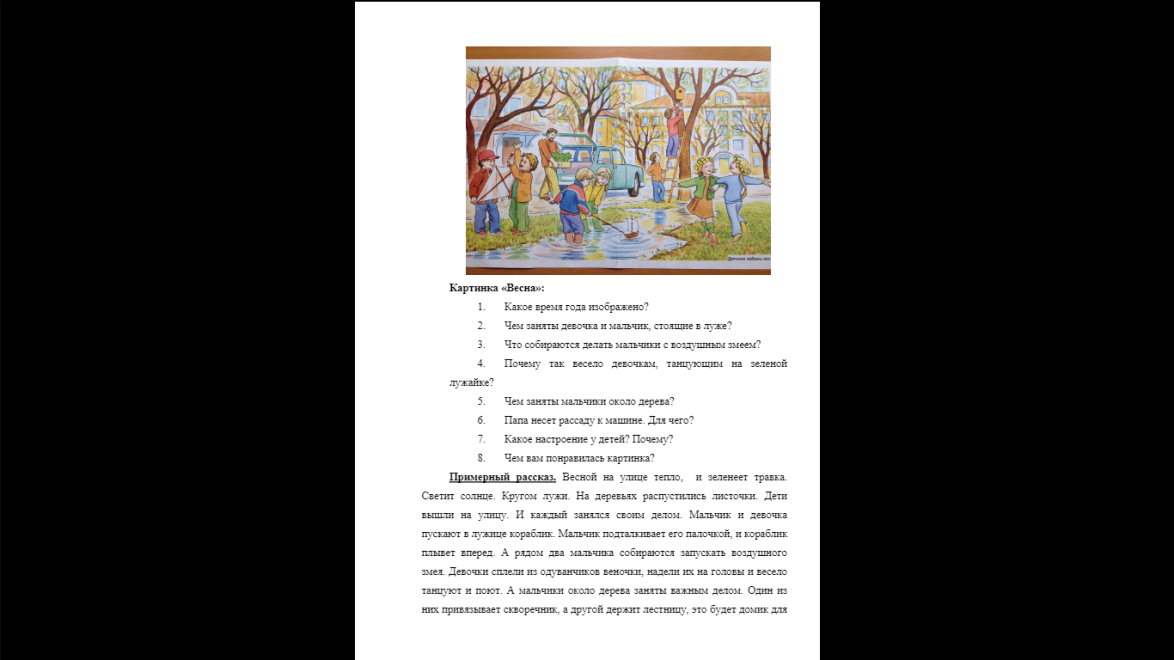 https://docplayer.ru/47210438-Uchim-detey-rasskazyvat-po-kartinke.htmlКартинка «Весна»:1.Какое время года изображено?2.Чем заняты девочка и мальчик, стоящие в луже?3.Что собираются делать мальчики с воздушным змеем?4.Почему так весело девочкам, танцующим на зеленой лужайке?5.Чем заняты мальчики около дерева?6.Папа несет рассаду к машине. Для чего?7.Какое настроение у детей? Почему?8.Чем вам понравилась картинка?Примерный рассказ.Весной на улице тепло, и зеленеет травка. Светит солнце. Кругом лужи. На деревьях распустились листочки. Дети вышли на улицу. И каждый занялся своим делом. Мальчик и девочка пускают в лужице кораблик. Мальчик подталкивает его палочкой,и кораблик плывет вперед. А рядом два мальчика собираются запускать воздушного змея. Девочки сплели из одуванчиков веночки, надели их на головы и весело танцуют и поют. А мальчики около дерева заняты важным делом. Один из них привязывает скворечник, а другойдержит лестницу, это будет домик для скворцов. Из дома вышел папа. У него в руках ящик с рассадой. Папа поедет на дачу и будет ее сажать. Весна занимательное время года.Закрепление буквы ю. Беседа о Дне Космонавтики. Работа над текстом о первом украинском космонавте Леониде Каденюке «Мечта сбылась». Отгадывание загадок. Работа с детской книгойhttps://dodobooks.com.ua/product/leonid-kadenyuk/«Букварь», с. 42-43.Письмо большой буквы Ю. Анализ составных элементов буквы, сравнение с подобными изученными буквами. Ширина закругления от прямого элемента. Овальность последнего элемента. Прописи с.35https://www.youtube.com/watch?v=a9NSR5mg4mQОбобщающий урок по изученным буквам. Работа над скоростным чтением слов. Звуко-слоговой анализ слов. Составление слов из заданных слогов. Чтение — заучивание наизусть заклички «Солнышко»«Букварь», с. 44-45.Українська моваПiдручник. С. 46-47 Завдання 1. Розгляньте малюнки. Кого побачили дiти в зоопарку. Пригадайте, яких тварин ви бачили в зоопарку.Завдання 2. Складiть речення.Завдання 3. Пригадайте, якi тварини ïхали до зоопарку. Назвiть серед них свiйських i диких.Завдання 4. Гра «Хто бiльший». Дивiться на малюнки. Порiвнюйте тварин.Завдання 5. Опишiть одну з тварин.Підручник. С. 48-49Завдання 1. Розгляньте малюнок. Яких тварин намалював художник? Якi серед них дикi, а якiсвiйськi? Скiлькиïх? Яких iще диких i свiйських тварин ви знаєте?Завдання 2. Гра «Кого я побачу в зоопарку?». Називайте тварин i розповiдайте, якi вони.Завдання 3. Розгляньте малюнок. Пригадайте, кому пiвник бажає доброго ранку. Вивчiтьвiрш напам'ять.Завдання 4. Гра «На кому хусточка лежить?»Підручник. С. 50-51Завдання 1. Розгляньте малюнок. Розкажiть про нашу Батькiвщину.Завдання 2. Запам'ятайте. Говорiть правильно.Завдання 3. Як називається наша краïна? Хто живе в Украïнi?Завдання 4. Гра «Украïнськi символи». Розгляньте зображення. Назвiтьукраïнськi символи. Визначте, що зайве.Підручник. С. 52-53Завдання 1. Розгляньте малюнок.Завдання 2. Запам'ятайте. Називайте правильно.Завдання 3. Повернiться до завдвання 1. Розкажiть за малюнком, що є в селi.Завдання 4. Розкажiть про село, у якому бували ви.Завдання 5. Гра «Що я бачив (-ла) у селi». Розгляньте малюнки. Назвiть, кого або що можна побачити в селi.Іноземна мова (англійська)Впр.2, ст.18 (повторити)WB впр.1,2, ст.18 Впр.3, ст.19 (у книзі)WB впр.1, ст. 19МатематикаОдержуємо круглі числа. Додаємо і віднімаємо  круглі числа. Порівняння чисел. Підручник «Математика», с. 112№ 1 - 6: виконати завдання за інструкціями, поясненнями, запитаннями (усно). Досліджуємо одиницю  вимірювання довжини — дециметр. Вимірювання довжини відрізків. Перетворення одиниць вимірювання довжиниПідручник «Математика», с. 113№ 1 - 5: виконати завдання за інструкціями, поясненнями, запитаннями (усно). https://www.youtube.com/watch?v=2StlMev6w4Ahttps://www.youtube.com/watch?v=fSGwrAoLXeMУтворюємо числа другого десятка. Одноцифрові і двоцифрові числа. Читання і записування чисел у таблицю розрядів.Підручник «Математика», с. 114№ 1 - 5: виконати завдання за інструкціями, поясненнями, запитаннями (усно). Записуємо числа другого десятка. Розв’язування задач.Записуємо задачу коротко. Підбір опорної схеми до задачі. Підручник «Математика», с. 115№ 1 - 5: виконати завдання за інструкціями, поясненнями, запитаннями (усно). Я досліджую світЧитати, розглядати малюнки, відповідати на запитання, виконувати завдання:Яких свійських тварин вирощують у рідному краю (с. 86-88).Чи потрібно охороняти рослини і тварин (с. 89-92).Для допитливих:http://zoo.kharkov.ua/ru/news/predki-mamontov-seychas-ryadom-s-nami-ili-kak-v-harkovskoy-oblasti-vozrozhdayut-populyaciyuОбразотворче мистецтвоМитці-професіонали. Скульптори. Ліплення котика (пластилін або солоне тісто).https://www.youtube.com/watch?v=eUorKY4zP6oПідручник «Искусство», с.116-117https://www.youtube.com/watch?v=i2p7nsBzP9o&list=PLKoLlczPJZkzcUvTmlnA3tgcUU87ehMdw&index=84Музичне мистецтвоМитці професіонали.Переглянути:м.ф. «Котик, півник»	Окремо прослухати: Пісня Півника https://www.youtube.com/watch?v=z0cluSNTY9QПісня Котика https://www.youtube.com/watch?v=8VQ27Xv3aOoПісня Лисички https://www.youtube.com/watch?v=yjj9yF39Pbk&list=TLPQMDQwNDIwMjCNs_l98km2IA&index=1Співи :вивчити «Два півники»(с. 140) https://www.youtube.com/watch?v=5pi0Y0ykR_Uповторити : «Розмалюю писанку» https://www.youtube.com/watch?v=0WArsrfo07YПідручник «Искусство», с.114-115.Дизайн і технологіїПодорожуємо в часі. З Днем народження, Динозаврику!: виготовлення листівки з паперуІдеї для натхнення:	https://www.youtube.com/watch?v=OJvInlo7BAEФізичнакультураРанкова гігієнічна гімнастикаВправи з вихідного положення стоячи
1. В.п.- О. с., руки до плечей (кисті від плечей не відривати). Кругові обертання рук вперед, потім назад (5-6 разів в кожну сторону).
2. В.п.- О. с., руки перед грудьми. З напругою, ривками розводимо руки в сторони (вправо, вліво) – вгору-вниз (по 3 рази в кожному напрямку).
3. В.п.- О. с., руки вздовж тіла. Повільно піднімаємо руки вперед і вгору; зчепивши їх в замок над головою, піднімаємося на носочки і прогинаємо спину; повертаємося у в.п. (повторити 3-5 разів).
4. В.п.- О. с., руки в сторони. Піднімаємо зігнуту в коліні ногу з одночасним підйомом рук вгору (носок тягнемо, спина пряма, 5-6 разів кожною ногою).
5. В.п.- О. с. Активне витягування, спина пряма, руки над головою в замку. Ходьба на носках з прямою спиною (1-2 хв).